MOD	RCC/68A14/1Резолюция 208 ( г.)Назначение и максимальный срок полномочий председателей и заместителей председателей консультативных групп, исследовательских комиссий и других групп СекторовПолномочная конференция Международного союза электросвязи ( г.),напоминаяa)	;b)	Резолюци 58 (Пересм. Пусан, 2014 г.) Полномочной конференции об укреплении отношений МСЭ с региональными организациями электросвязи и всеми Государствами-Членами, без исключения, в интересах проведения региональных подготовительных мероприятий к Полномочной конференции;c)	Резолюци 70 (Пересм. Дубай, 2018 г.) онференции об учете гендерных аспектов в деятельности МСЭ и содействии обеспечению гендерного равенства и расширению прав и возможностей женщин посредством информационно-коммуникационных технологий;)	Резолюци 1386 Совета МСЭ, принят на его сессии 2017 года, о Координационном комитете МСЭ по терминологии (ККТ),учитывая,a)	что в п. 242 Конвенции МСЭ  АР, ВАСЭ и ВКРЭ назнача председателя и одного или нескольких заместителей председателя для каждой исследовательской комиссии с учетом их компетенции и справедливого географического распределения, а также необходимости содействия более эффективному участию развивающихся стран1;b)	что  п. 243 Конвенции, если того требует объем работы какой-либо исследовательской комиссии, то ассамблея или конференция назначат такое дополнительное количество заместителей председателя для данной исследовательской комиссии, которое они считают необходимым;c)	что в п. 244 Конвенции содержится процедура избрания исследовательской комиссией председателя в период между двумя ассамблеями или конференциями, если действующий председатель не в состоянии выполнять свои обязанности;d)	что процедуры назначения и требования к квалификации председателей и заместителей председателей консультативных групп Секторов должны, быть такими же, как и при назначении председателей и заместителей председателей исследовательских комиссий;e)	что опыт участия в работе МСЭ в целом и соответствующего Сектора в частности будет особенно ценным для председателей и заместителей председателей консультативных групп;f)	что в соответствующих разделах Резолюции 1 каждого Сектора, в которой определяются его методы работы, приведены руководящие указания, касающиеся назначения председателей и заместителей председателей консультативных групп исследовательских комиссий на ассамблее или конференции,признавая,)	необходимость обеспечивать и поощрять надлежащее представительство председателей и заместителей председателей из развивающихся стран;)	необходимость поощрять эффективное участие всех  заместителей председателей в работе своих соответствующих консультативных групп и исследовательских комиссий путем определения конкретных функций для каждого избираемого заместителя председателя, с тем чтобы более рационально распределять рабочую нагрузку, связанную с управлением работой собраний Союза,признавая далее,a)	что консультативным группам, исследовательским комиссиям и другим группам Секторов следует назначать только такое число заместителей председателей, которое считается необходимым для эффективного и действенного управления и функционирования данной группы;b)	что следует принять меры для обеспечения определенной преемственности между председателями и заместителями председателей;c)	преимущества установления максимального срока полномочий в целях обеспечения, с одной стороны, разумной стабильности для продвижения работы, а с другой стороны − возможности обновления из числа кандидатов, обладающих новыми взглядами и концепциями;d)	важность эффективного учета гендерных аспектов в политике всех Секторов МСЭ,принимая во внимание,а)	что максимальный двукратный срок полномочий председателей и заместителей председателей консультативных групп, исследовательских комиссий и других групп Секторов обеспечивает разумную стабильность, в то же время предоставляя возможность выполнять эти функции разным лицам;b)	что в руководящий состав консультативной группы и исследовательской комиссии Сектора должны входить, по меньшей мере, председатель, заместители председателя и председатели подчиненных им групп;c)	преимущества выдвижения на основе консенсуса не более двух кандидатов от каждой региональной организации3 на посты заместителей председателей консультативных групп;d)	значение предыдущего опыта кандидата, накопленного как минимум на посту председателя и заместителя председателя рабочей группы, докладчика и заместителя докладчика, помощника докладчика или редактора в соответствующих исследовательских комиссиях,решает,1	что председател и заместител председателей консультативных групп, исследовательских комиссий и других групп Секторов (включая, насколько это практически осуществимо, Подготовительное собрание к Конференции (ПСК) и Координационный комитет по терминологии (ККТ) в Секторе радиосвязи МСЭ (МСЭ-R)4, Комитет по стандартизации терминологии (КСТ) в Секторе стандартизации электросвязи МСЭ (МСЭ-Т)4)  назначать согласно процедурам, приведенным в Приложении 1, с учетом требований к квалификации, приведенных в Приложении 2, и руководящих указаний, представленных в Приложении 3 к настоящей Резолюции и пункте 2 раздела решает Резолюции 58 (Пересм. Пусан, 2014 г.);2	что кандидатов на посты председателей и заместителей председателей консультативных групп, исследовательских комиссий и других групп Секторов следует определять с учетом того, что соответствующая ассамблея или конференция будет назначать для каждой консультативной группы, исследовательской комиссии и другой группы Сектора председателя и такое число заместителей председателя, которое она сочтет необходимым для результативного и эффективного управления и функционирования данной группы, применяя руководящие указания, представленные в Приложении 3;3	что при выдвижении кандидатов на посты председателей и заместителей председателей консультативных групп, исследовательских комиссий и других групп Секторов следует предоставлять краткие биографические справки с описанием квалификации предлагаемых лиц, уделяя внимание обеспечению преемственности участия в работе консультативной группы, исследовательской комиссии или другогруппы Сектора и что Директора соответствующих Бюро распространяют эти краткие биографические справки среди глав присутствующих на ассамблее или конференции делегаций;4	что срок полномочий как для председателей, так и для заместителей председателей не должен превышать два периода между следующими друг за другом ассамблеями или конференциями;5	что период полномочий для одного назначения (например, заместителем председателя) не засчитывается в период полномочий для другого назначения (например, председателем) и что следует принять меры по обеспечению определенной преемственности между председателями и заместителями председателей;6	что период полномочий председателя или заместителя председателя, избранного согласно п. 244 Конвенции в интервале между ассамблеями или конференциями, не засчитывается в срок полномочийрешает далее,1	что следует настоятельно рекомендовать заместителям председателей консультативных групп и исследовательских комиссий Секторов брать на себя руководящую роль в направлениях деятельности, чтобы обеспечить справедливое распределение задач и добиться более широкого участия заместителей председателей в управлении работой консультативных групп и исследовательских комиссий и в самой их работе;2	что назначени заместителей председателейконсультативных групп Секторов двумя кандидатамиисследовательских комиссий двумя-тремя кандидатамипринима во внимание Резолюцию 70 (Пересм. Дубай, 2018 г.) и пункт 2 раздела решает Резолюции 58 (Пересм. Пусан, 2014 г.), чтобы обеспечить справедливое географическое распределение между регионами МСЭ и гарантировать, чтобы каждый регион был представлен не более чем тремя компетентными и квалифицированными кандидатами;	что следует поощрять назначение кандидатов от стран, представители которых не занимают должностей председателей и заместителей председателей;	что ни один человек не может занимать более одного поста заместителя председателя в этих группах в любом из Секторов, и только в исключительных случаях может одновременно занимать такие посты более чем в одном Секторе;	что каждой региональной организации МСЭ, принимающей участие в АР, ВАСЭ и ВКРЭ, предлагается при назначении на должности отдельных опытных профессионалов в полной мере соблюдать принцип справедливого географического распределения среди региональных организаций МСЭ, а также учитывать необходимость содействовать более эффективному участию развивающихся стран;	что приведенные выше руководящие указания могут, насколько это практически возможно, применяться к ПСК МСЭ-R,поручает Совету регулярно обсуждать эффективность критериев отбора/назначения и рабочую нагрузку всех  председателей и заместителей председателей при управлении ими работой исследовательских комиссий, консультативных групп и других групп, и представлять отчет полномочной конференции,предлагает Государствам-Членам и Членам Сектор1	поддержать своих успешных кандидатов на такие посты в консультативных группах, исследовательских комиссиях и других группах Секторов, а также помогать и содействовать им в выполнении их задач в течение их срока полномочий;	содействовать выдвижению кандидатур женщин на посты председателей и заместителей председателей консультативных групп, исследовательских комиссий и других групп Секторов.Приложение 1 к резолюции 208 ( г.)Процедура назначения председателей и заместителей председателей консультативных групп, исследовательских комиссий и других групп Секторов1	Как правило, вакансии председателей и заместителей председателей, которые должны быть заполнены, известны заранее до проведения ассамблеи или конференции.а)	С целью оказания помощи ассамблее или конференции в назначении председателей/ заместителей председателей Государствам-Членам и Членам соответствующего Сектора настоятельно рекомендуется сообщать Директору Бюро о подходящих кандидатах, желательно за три месяца, но не позднее чем за две недели до открытия ассамблеи или конференции.)	При выдвижении подходящих кандидатов Членам Сектора следует проводить предварительные консультации с соответствующей администрацией/Государством-Членом, чтобы избежать любых возможных несогласий в отношении такого выдвижения.)	Директор Бюро на основе полученных предложений рассылает список кандидатов Государствам-Членам и Членам Сектора. Список кандидатов должен сопровождаться сведениями о квалификации каждого кандидата, как это указано в Приложении 2 к настоящей Резолюции.)	На основе этого документа и всех соответствующих полученных комментариев главам делегаций в подходящее время в период работы ассамблеи или конференции должно быть предложено подготовить в консультации с Директором Бюро сводный список назначаемых председателей и заместителей председателей консультативной группы, исследовательских комиссий и других групп Секторов, который должен быть представлен в адресованном ассамблее или конференции документе для окончательного утверждения.e)	При составлении сводного списка необходимо учитывать следующее: при наличии двух или более кандидатов с равной компетенцией для одной и той же должности председателя предпочтение следует отдавать кандидатурам Государств-Членов и Членов Сектора, имеющих наименьшее число назначенных председателей консультативной группы и исследовательских комиссий Сектора.2	Ситуации, не охватываемые вышеприведенными положениями, будут рассматриваться на ассамблее или конференции в каждом конкретном случае. Например, если предусматривается объединение двух существующих исследовательских комиссий, то могут быть рассмотрены предложения в отношении соответствующих исследовательских комиссий. Поэтому в данном случае все же применима процедура, изложенная в пункте 1.3	Однако если ассамблея или конференция решает создать совершенно новую исследовательскую комиссию, то соответствующие обсуждения и назначения должны состояться на ассамблее или конференции.4	Эти процедуры должны применяться для назначений, осуществляемых консультативной группой, согласно полномочиям, делегированным ей соответствующей ассамблеей или конференцией.5	Вакансии председателей и заместителей председателей, которые освобождаются в период между ассамблеями или конференциями, заполняются в соответствии с п. 244 Конвенции.Приложение 2 К резолюции 208 ( г.)Квалификация председателей и заместителей председателей1	Пункт 242 Конвенции гласит, что:"…При назначении председателей и заместителей председателей особое внимание уделяется требованиям к компетенции и справедливому географическому распределению, а также необходимости содействия более эффективному участию развивающихся стран".Наряду с тем, что основное внимание уделяется указанным ниже аспектам квалификации, должно обеспечиваться надлежащее представительство председателей и заместителей председателей из развивающихся стран, в том числе наименее развитых стран, малых островных развивающихся государств, развивающихся стран, не имеющих выхода к морю, и стран с переходной экономикой.2	Что касается вопроса компетенции, то при назначении председателей и заместителей председателей большое значение, помимо прочего, будут иметь, по-видимому, следующие сведения о квалификации:a)	соответствующие профессиональные знания и опыт;b)	постоянное участие в работе соответствующей исследовательской комиссии или, для председателей и заместителей председателя консультативной группы Сектора, в работе МСЭ в целом и соответствующем Секторе в частности;c)	управленческие способности;d)	возможность без задержки приступить к исполнению обязанностей и выполнять их в период до следующей ассамблеи или конференции;e)	знание деятельности, связанной с мандатом Сектора.3	Конкретные ссылки на вышеуказанные сведения о квалификации следует включать в краткую биографическую справку, рассылаемую Директором Бюро.Приложение 3 к резолюции 208 ( г.)Руководящие указания для назначения оптимального числа заместителей председателей консультативных групп, исследовательских комиссий и других групп Секторов1	В соответствии с п. 242 Конвенции следует принимать во внимание, насколько это возможно, требования к компетенции, вопрос справедливого географического распределения, а также необходимость содействовать более эффективному участию развивающихся стран5.2	Насколько это возможно и принимая во внимание необходимость в подтвержденной компетенции, при назначении или выборе руководящих лиц следует использовать людские ресурсы максимально широкого круга Государств-Членов и Членов Сектора, признавая в то же время необходимость назначения лишь такого числа заместителей председателей, какое требуется для эффективного и результативного руководства и функционирования исследовательских комиссий в соответствии с запланированной структурой и программой работы.3	Следует учитывать нагрузку в качестве одного из факторов при определении надлежащего числа заместителей председателя, чтобы обеспечить полномасштабное управление по всем аспектам, входящим в компетенцию консультативных групп, исследовательских комиссий и других групп Секторов. Распределение задач между заместителями председателей должно осуществляться в рамках каждой исследовательской комиссии и консультативной группы и может быть изменено в соответствии с рабочими потребностями.4	Общее число предлагаемых какой-либо администрацией заместителей председателей должно быть обоснованным, с тем чтобы обеспечивалось соблюдение принципа справедливого распределения должностей среди заинтересованных Государств-Членов.5	Следует принимать во внимание региональное представительство в консультативных группах и исследовательских комиссиях во всех трех Секторах, чтобы ни один человек не мог занимать более одного поста заместителя председателя в этих группах и комиссиях в каком-либо одном Секторе и только в исключительных случаях занимал бы такой пост более чем в одном Секторе6.______________Полномочная конференция (ПК-22)
Бухарест, 26 сентября – 14 октября 2022 г.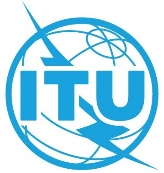 ПЛЕНАРНОЕ ЗАСЕДАНИЕДополнительный документ 14
к Документу 68-R18 августа 2022 годаОригинал: русскийГосударства – Члены МСЭ, Члены Регионального содружества в области связи (РСС)Государства – Члены МСЭ, Члены Регионального содружества в области связи (РСС)ПРЕДЛОЖЕНИЯ ПО ПЕРЕСМОТРУ РЕЗОЛЮЦИИ 208 (ДУБАЙ, 2018 Г.)ПРЕДЛОЖЕНИЯ ПО ПЕРЕСМОТРУ РЕЗОЛЮЦИИ 208 (ДУБАЙ, 2018 Г.)Назначение и максимальный срок полномочий председателей и заместителей председателей консультативных групп, исследовательских комиссий и других групп СекторовНазначение и максимальный срок полномочий председателей и заместителей председателей консультативных групп, исследовательских комиссий и других групп СекторовРезюмеЦель настоящего документа – представить предложения по внесению изменений в Резолюцию 208 (Дубай, 2018 г.) на Полномочной конференции (ПК-22) с учетом обсуждений на Совете МСЭ, ВАСЭ и ВКРЭ.Предлагаемые изменения по существу содержания Резолюции 208 направлены на применение общих подходов, содействие более эффективному участию развивающихся стран, обеспечение полного географического, гендерного и национального равенства при выдвижении кандидатов и назначении на руководящие посты рабочих органов Секторов МСЭ и уточнение порядка действий при отсутствии номинированных руководителей на собраниях соответствующих рабочих органов.Необходимые действияАдминистрации связи – члены РCC предлагают рассмотреть предложения по пересмотру Резолюции 208 (Дубай, 2018 г.) "Назначение и максимальный срок полномочий председателей и заместителей председателей консультативных групп, исследовательских комиссий и других групп Секторов" с целью утверждения их Полномочной конференцией 2022 года.____________Справочные документы–